Table S1. Primers used for qRT-PCR 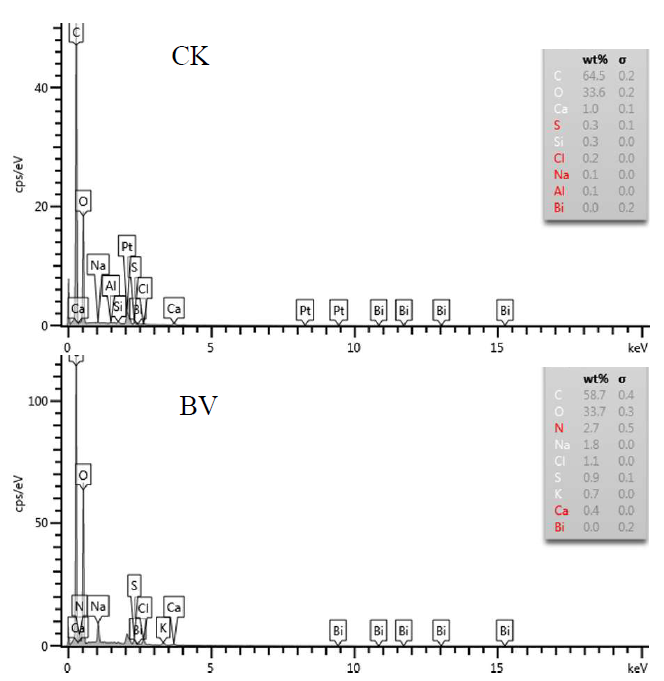 Figure S1. Effect of nanomaterial BV on the extension zone of taproot in Arabidopsis. CK: without nanomaterial BV treatment. BV was treated with BV about 200 µg·mL-1.N=3Gene nameLocusDirectionPrimer sequenceERFII-1GK_11A12forwardCTCCGTTGCCTACTACTGCCreverse    CCTCTGTAATGCCTCTTCTCCTARF19AT1G19220forwardTCCAGTGCTGCAATCAGTTCreverseCCTCCACCATTCATGATTCCCKX1AT2G41510forwardACAGAGGAAACAAGCCTACGACreverseTGACTTTGCGAGTTGGATGGADC1AT2G16500forwardAGAGGGATCTTATCGGATTTreverseTCTCATCTTTGCCCTTGCDAR2AT2G39830forwardAGCATGAGTTCTCTCTGTCAGGreverseCCAAAACGGATGGCATCGATACIQM3At3G52870forwardGGAGGGTGATTGTTGACAATGGreverseAGGTTCACTGCGTTCTCTCTGACT2At3G18780forwardGCCATCCAAGCTGTTCTCTCreverseGCTCGTAGTCAACAGCAACAA